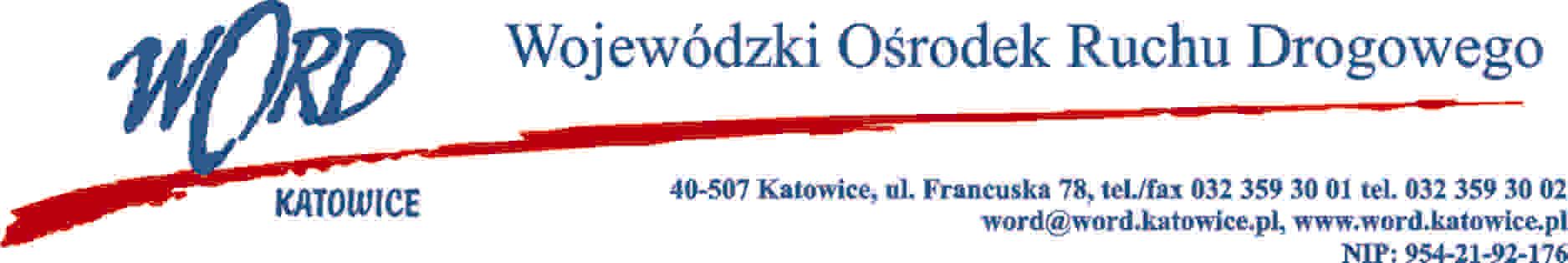 Katowice 9.07.2021 rAT-ZP.262.4.2021Zgodnie z art. 284 ust. 2 i 6 ustawy – Prawo zamówień publicznych z 11 września 2019 r. (Dz. U. z 2021 r., poz. 1129 ze zm.), Zamawiający udziela wyjaśnień treści Specyfikacji Warunków Zamówienia dot. postępowania prowadzonego w trybie art. 275 ust. 1 pn.: „Dostawa symulatora jazdy samochodem oraz symulatora jazdy skuterem na potrzeby Wojewódzkiego Ośrodka Ruchu Drogowego w Katowicach – zadanie realizowane w ramach II edycji Marszałkowskiego Budżetu Obywatelskiego Województwa Śląskiego pn. „Wychowanie komunikacyjne dla dzieci i młodzieży w zakresie zasad dotyczących ruchu drogowego, uzyskiwania uprawnień do kierowania pojazdami kat. AM oraz kat. B jak również zasad i technik udzielania pierwszej pomocy”.Treść pytania 1:Wnioskujemy o wydłużenie terminu składania ofert do dnia 27.07.2021 r. czyli o dwa tygodnie. Odpowiedź:Z uwagi na realizację zamówienia w ramach II edycji Marszałkowskiego Budżetu Obywatelskiego Województwa Śląskiego i wynikające z umowy terminy wykonania zadań, Zamawiający nie ma możliwości zmiany terminu składania ofert  i nie wyraża zgody na wydłużenie terminu składania ofert. W związku z powyższym zapisy SWZ nie ulegają zmianie.Treść pytania 2:Wnioskujemy o zmianę zapisów dokumentacji przedmiotowego postepowania:Dotyczy: Rozdział 7; Termin realizacji zamówienia:Dla części I – do 90 dni kalendarzowych od daty zawarcia umowy.Dla części II- do 30 dni kalendarzowych od daty zawarcia umowy. Odpowiedź:Zamawiający nie zmienia zapisów SWZ, w mocy pozostają zapisy rozdz. 7 SWZ.Dyrektor WORDJanusz Freitag